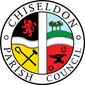 MINUTES of the ENVIRONMENT, GENERAL PURPOSE AND AMENITIES COMMITTEE meetingheld on Monday 19th August 2019 at 7.30pm in The Old Chapel, Butts Road, ChiseldonPresent:	Cllrs Chris Rawlings (Chair), Jenny Jefferies, Denise Rogers (VC), Paul Sunners, 19/74. Declarations of interest & approval of any dispensations.Cllr Rawlings rents an allotment from CPC.Public recess. Residents from Norris Close were in attendance due to complaints received by CPC and passed on to Wiltshire police in regards to driving and parking on the green area of Norris Close.Also decision by EGPA committee to place a planter in this location to try to stop the problem of vehicles on the grass.Residents would like to be able to temporarily drive onto the green for the purpose of unloading vehicles and for trade vehicles working on properties.  Residents with disabilities would like the ability to park on the green also.  The issue of emergency services accessing the green and vehicle that require an electric charging point were also raised.After hearing the comments from residents, the residents left the meeting.Apologies for absence: Clair Wilkinson - Clerk   Absence without apologies: Cllr K Bates19/75.  Approval of previous EGPA minutes from 15th July 2019.No changesThe minutes of the meeting held on 15th July 2019 were approved as an accurate representation, proposed by Cllr Rawlings, seconded by Cllr Jefferies; all those at the meeting were in favour.19/76.  Action points from July 19.SUMMARY OF ACTION POINTS19/77 -  VILLAGE APPEARANCE  - Christmas Tree and electricity costsApprox costs of tree of £175 and elec £100 approved by committee.   A timer for the lights was suggested which will be investigated.The Clerk will write to local businesses asking for donations towards the costs.Local residents will be written to as a courtesy ref the event.Clerk to locate a venue for mulled wine and mince pies after the lights are switched on.Pass to Finance committee for approval19/78 COMMUNITY PRIORIES – Football Club report No report received.19/79 BUILDING & AMENITY PRIORITIES – Tennis Club reportNo report received19/80 -  BUILDING & AMENITY PRIORITIES – PavilionNothing to report19/81 – BUILDING & AMENITY PRIORITIES –Allotments Paul Walton has been asked to see if the probation team can place the allotment water pipe under ground. 19/82.  BUILDING & AMENITY PRIORITIES – Rec hall, ground and carparkIssue with gate padlock being left open.Clerk to create list of who has a key.New keys to be signed for.Cllr Sunners to advise Clerk of dates when gates left openCllr Rawlings has advised Mr P Walton that the original quote for the car park extension should have covered the drainage from the area so it does not wash across the tennis courts.It has been requested that the remedial quote provided be looked at again.Another quote for this remedial work will be obtained.Add to Sept agendaThe signage for Norris Close track from Rec hall is to be added to the Sept agenda alsoThe leak at the Rec hall building has been moved to the Sept agenda also19/83 BUILDING & AMENITY PRIORITIES – CVPA.New ropes now installed on the bridge. Cllr Rawlings has concerns about litter picking which the Clerk will pass on.19/84 Vulnerable people and BIOS
Memory café  - next one in September BIOS will start in September
A care package has been obtained for one of the visitors to the Memory Café.19/85 Items for next agenda NoneThe meeting closed at 20.52Next meeting:   Monday 16th Sept 2019 at 7.30pm in the Old Chapel, Butts Road.SUMMARY OF ACTION POINTSClerk18/13719/1319/5019/6119/6219/64  & 6519/73Monitor properties at Turnball & Slipper Lane for overgrown foliage into road and write letters if needed.Add item to July/Aug agenda ref rolling new carpark at Rec. DONEFinance committee to approve costs of £125.00 for STORM to fix leak at Rec hall. Ongoing as quote may change.Do follow up note to residents in regards to Strouds Hill seating. DONEGet green waste leaflet from SBC for Ridgeway View – requested from Ward CllrsReply to resident ref W.Cllr Jefferies investigating  DONE 31.7.19Contact landowner ref grass cutting next to Aisne Road – NOT YET DONEPass to Finance, approval of costs on item 19/64 and 19/65 - DONEGet quotes for extra locks on Rec hall garage. ONGOINGClerkCllr SunnersCllr Rawlings18/13719/5019/6219/73Public recess August.19/7719/8219/8219/8219/8319/8219/82Monitor properties at Turnball & Slipper Lane for overgrown foliage into road and write letters if needed.Finance committee to approve costs of £125.00 for STORM to fix leak at Rec hall. Ongoing as quote may change.Get green waste leaflet from SBC for Ridgeway ViewContact landowner ref grass cutting next to Aisne RoadGet quotes for extra locks on Rec hall garageAdd Norris Close green area driving and flower planter to next agendaWrite to local businesses asking for donations for Xmas lights & tree.Advise local residents via letter of the eventFind a venue for refreshments after the eventCreate list of who has Rec ground keys.  New key holders to sign to say they have received keysNorris  Close track signage to be added to next agendaRec hall leak move to next agenda.Pass on concerns to contractor over litter pickingTo advise Clerk of dates the Rec hall gates were left openObtain further quote for Rec carpark drainage work